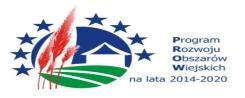 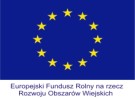 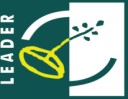 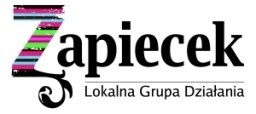                                                                                                   Załącznik nr 2 do Uchwały Zarządu LGD „Zapiecek” Nr I/III/XII/2022 z dnia 28.12.2022 r.PLAN SZKOLEŃ DLA CZŁONKÓW RADY I PRACOWNIKÓW BIURA LGD ZAPIECEK W RAMACH PROW2014-2020*Terminy i tematy szkoleń mogą ulec zmianie i zostać dostosowane do bieżącego zapotrzebowania wynikającego z realizacji Lokalnej Strategii RozwojuLp.Nazwa szkoleniaPlanowany termin realizacji szkolenia/półrocze/Planowany termin realizacji szkolenia/półrocze/Planowany termin realizacji szkolenia/półrocze/Planowany termin realizacji szkolenia/półrocze/Planowany termin realizacji szkolenia/półrocze/Planowany termin realizacji szkolenia/półrocze/Planowany termin realizacji szkolenia/półrocze/Planowany termin realizacji szkolenia/półrocze/Planowany termin realizacji szkolenia/półrocze/Planowany termin realizacji szkolenia/półrocze/Planowany termin realizacji szkolenia/półrocze/Planowany termin realizacji szkolenia/półrocze/Planowany termin realizacji szkolenia/półrocze/Planowany termin realizacji szkolenia/półrocze/Planowany termin realizacji szkolenia/półrocze/Przewidy-wany czas trwania 1 sztuki szkolenia/dzień, godzina/Charakterystyka osób dla których szkolenie jest przewidzianeRodzaj dokumentów  potwierdza-jących ukończenie       szkoleniaŹródło      finansowaniaLp.Nazwa szkolenia201620162017201720182018201920192020202020212021202220222023Przewidy-wany czas trwania 1 sztuki szkolenia/dzień, godzina/Charakterystyka osób dla których szkolenie jest przewidzianeRodzaj dokumentów  potwierdza-jących ukończenie       szkoleniaŹródło      finansowaniaLp.Nazwa szkoleniaIIIIIIIIIIIIIIIIIIIIIIPrzewidy-wany czas trwania 1 sztuki szkolenia/dzień, godzina/Charakterystyka osób dla których szkolenie jest przewidzianeRodzaj dokumentów  potwierdza-jących ukończenie       szkoleniaŹródło      finansowania1Metodologia tworzenia projektówx1 dzień8 hRada, PracownicyBiuraCertyfikatPoddziałanie„Wsparcie na rzecz kosztów bieżących 
iaktywizacji”2Zasady wypełniania dokumentacji aplikacyjnej i rozliczeniowej w ramach poddziałania „Wsparcie na wdrażanie operacji w ramach strategii rozwoju lokalnego kierowanego przez społeczność”xxx1 dzień8 hPracownicy BiuraCertyfikatPoddziałanie„Wsparcie na rzecz kosztów bieżących 
i aktywizacji”3Zasady oceny i wyboru projektów dofinansowaniaxxxx2dni16hRadaCertyfikatPoddziałanie„Wsparcie na rzecz kosztówbieżących 
iaktywizacji”4Zasady ewaluacji i monitoringu Lokalnej Strategii Rozwojuxx1 dzień8 hPracownicyBiuraCertyfikatPoddziałanie„Wsparcie na rzecz kosztówbieżących 
iaktywizacji”Zasady ewaluacji i monitoringu Lokalnej Strategii Rozwojux1 dzień8 hRadaCertyfikatPoddziałanie„Wsparcie na rzecz kosztów bieżących 
iaktywizacji”„Współpraca i komunikacja jako niezbędne elementy rozwoju społeczności lokalnych”x2 dni12 hCzłonkowie organów LGD,Pracownicy biuraCertyfikatPoddziałanie„Wsparcie na rzecz kosztów bieżących 
iaktywizacji”Zarządzanie czasemx  2 dni                      16 hCzłonkowie organów LGD,Pracownicy biuraCertyfikatPoddziałanie„Wsparcie na rzecz kosztów bieżących 
iaktywizacji”